SegédanyagPárosítás ( Kricsfalussy Beáta: Menő cipők)Párosítsd összekötéssel! Ki miben járt régen!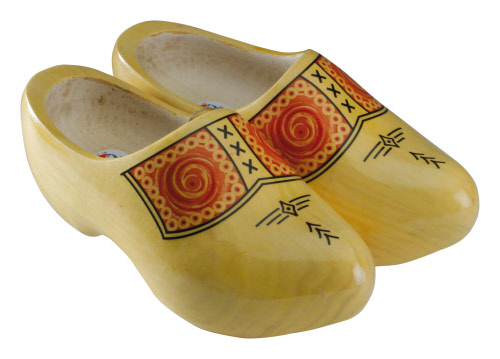 Keresztrejtvény: (Suhai Pál: Mandulaszüret)Fejtsd meg a keresztrejtvényt! Megfejtésül ősszel termő csonthéjas gyümölcs nevét kapod!Párosítás ( Kricsfalussy Beáta: Menő cipők)Párosítsd összekötéssel! Ki miben járt régen!Keresztrejtvény: (Suhai Pál: Mandulaszüret)Fejtsd meg a keresztrejtvényt! Megfejtésül ősszel termő csonthéjas gyümölcs nevét kapod!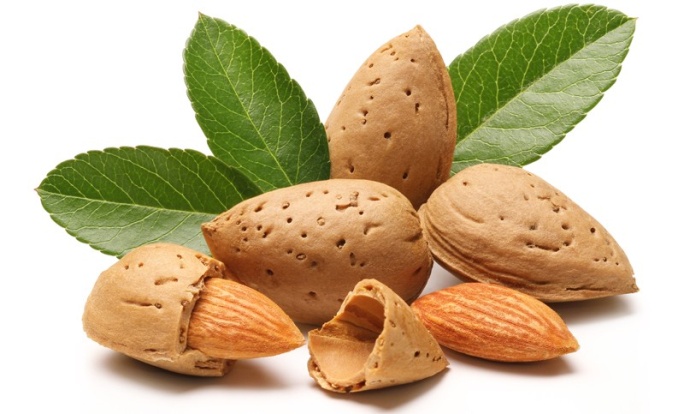 őslakos indiánokrizsszalma szandálókori nemesekfacipő (klumpa)ókori szegényekbőrmokaszinkínai arisztokráciafából faragott cipőkínai parasztok díszes szandálokkínai nőknövényi rostból font szandálokarabok, indiaiakcsőrös cipők francia, német parasztokselyemből készült papucscipőközépkori gazdagoklótuszcipőőslakos indiánokrizsszalma szandálókori nemesekfacipő (klumpa)ókori szegényekbőrmokaszinkínai arisztokráciafából faragott cipőkínai parasztok díszes szandálokkínai nőknövényi rostból font szandálokarabok, indiaiakcsőrös cipők francia, német parasztokselyemből készült papucscipőközépkori gazdagoklótuszcipőMOGYORÓMAKKMÁLNADIÓKUTYATEJKELKÁPOSZTASZILVA